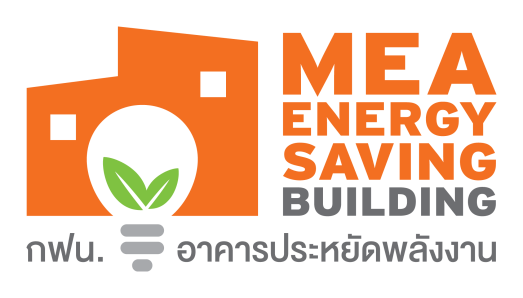 รายงานผลการดำเนินงาน ประจำ 2 เดือนฉบับที่ ….เดือน  ………... - …………  พ.ศ.2558ของศูนย์การค้า/ห้างสรรพสินค้า/มหาวิทยาลัย..........................................โครงการส่งเสริมการปรับปรุงประสิทธิภาพการใช้พลังงานในอาคาร (ปี 3)เสนอการไฟฟ้านครหลวงมหาวิทยาลัยเทคโนโลยีพระจอมเกล้าธนบุรีบทที่ 1สรุปสถานภาพการดำเนินมาตรการ1.1 ตารางสรุปสถานภาพการดำเนินมาตรการ1.2 ระยะเวลาที่คาดว่าจะดำเนินกิจกรรมบทที่ 2กิจกรรมประชาสัมพันธ์ทางอาคารได้มีการดำเนินกิจกรรมประชาสัมพันธ์เพื่อกระตุ้น และส่งเสริมให้เกิดการอนุรักษ์พลังงานในช่วง 2 เดือนที่ผ่านมา ดังต่อไปนี้หมายเหตุ: ให้ส่งภาพถ่าย/วิดีโอ การดำเนินกิจกรรมประชาสัมพันธ์ที่ meaaward@gmail.comบทที่ 3ปัญหา อุปสรรคและแนวทางแก้ไขการร่วมโครงการและดำเนินการปรับปรุงในช่วง 2 เดือนที่ผ่านมานี้ ทางอาคารได้ประสบปัญหาและอุปสรรค และได้ดำเนินการแก้ไขดังต่อไปนี้ชื่ออาคารชื่อมาตรการสถานะสถานะรายละเอียดการดำเนินการแต่ละมาตรการชื่ออาคารชื่อมาตรการดำเนินการอยู่/ยกเลิก%รายละเอียดการดำเนินการแต่ละมาตรการอาคาร A1. เปลี่ยนหลอด FL เป็นหลอด LEDดำเนินการอยู่- ตรวจวัดก่อนปรับปรุงเสร็จเรียบร้อย และอยู่ระหว่างจัดซื้ออุปกรณ์อาคาร A2. เปลี่ยนเครื่องปรับอากาศใหม่เป็นเบอร์ 5ดำเนินการอยู่- รออนุมัติงบประมาณอาคาร A3. อาคาร A4. อาคาร B1. เปลี่ยนหลอด Halogen เป็นหลอด LEDดำเนินการอยู่- กำลังดำเนินการตรวจวัดก่อนการปรับปรุงอาคาร B2. ติดตั้ง VSD มอเตอร์ปั๊มน้ำหล่อเย็น CDPดำเนินการอยู่- กำลังดำเนินการตรวจวัดก่อนการปรับปรุง และจัดซื้ออุปกรณ์อาคาร B3. เปลี่ยนเครื่องทำน้ำเย็น จำนวน 1 เครื่องดำเนินการอยู่- ตรวจวัดก่อนปรับปรุงเสร็จเรียบร้อย อยู่ระหว่างดำเนินการจัดซื้ออุปกรณ์อาคาร B4. อาคาร C1. เปลี่ยนหลอด FL เป็นหลอด LEDดำเนินการอยู่- กำลังดำเนินการตรวจวัดก่อนการปรับปรุง อาคาร C2. ติดตั้ง Motion sensor บริเวณทางเดินส่วนกลางดำเนินการอยู่- กำลังดำเนินการตรวจวัดก่อนการปรับปรุงอาคาร C3. เปลี่ยน Cooling Tower ใหม่เป็นแบบประสิทธิภาพสูงดำเนินการอยู่- กำลังดำเนินการตรวจวัดก่อนการปรับปรุง และจัดซื้ออุปกรณ์อาคาร C4. ชื่ออาคารมาตรการระยะเวลาที่คาดว่าจะดำเนินการ (เดือน)ระยะเวลาที่คาดว่าจะดำเนินการ (เดือน)ระยะเวลาที่คาดว่าจะดำเนินการ (เดือน)ระยะเวลาที่คาดว่าจะดำเนินการ (เดือน)ระยะเวลาที่คาดว่าจะดำเนินการ (เดือน)ชื่ออาคารมาตรการตรวจวัดก่อนการปรับปรุงแล้วเสร็จสั่งซื้ออุปกรณ์ได้รับอุปกรณ์ติดตั้งอุปกรณ์แล้วเสร็จตรวจวัดหลังการปรับปรุงแล้วเสร็จอาคาร A1. อาคาร A2. อาคาร A3. อาคาร A4. อาคาร B1. อาคาร B2. อาคาร B3. อาคาร B4. อาคาร C1. อาคาร C2. อาคาร C3. อาคาร C4. ลำดับที่วันที่จัดกิจกรรมชื่อกิจกรรมรูปแบบกิจกรรมกลุ่มเป้าหมายสถานะ1มี.ค.-เม.ย.จัดประกวดหามาตรการอนุรักษ์พลังงานในพื้นที่ที่รับผิดชอบแข่งขันเจ้าหน้าที่ พนักงานดำเนินการแล้ว2มี.ค.ประกวดคำขวัญเชิญชวนประหยัดพลังงานแข่งขันเจ้าหน้าที พนักงาน นักศึกษาดำเนินการแล้ว3เม.ย.จัดทำป้ายประชาสัมพันธ์รณรงค์อนุรักษ์พลังงาน รณรงค์เชิญชวนเจ้าหน้าที พนักงาน นักศึกษายังไม่ได้ดำเนินการ เนื่องจาก รองบประมาณ4เม.ย.Energy Dayรณรงค์เชิญชวนเจ้าหน้าที พนักงาน นักศึกษายังไม่ได้ดำเนินการ  รอนัดหมายผู้บริหาร 5ลำดับที่ชื่อมาตรการปัญหาและอุปสรรคแนวทางแก้ไข